STEVEN WALDEN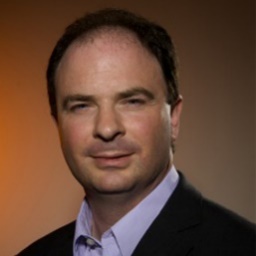 Milton Keynes Mobile: 07956 261109  Email: stswalden@aol.comPortfolio and videos at: www.allaboutexperience.co.ukProfessional profile15 year’s in Customer Experience Management. My roles include senior CX positions agency, vendor and client-side advising on CX strategy, voice of the customer programmes and managing CX operations. Career summary09/2019 to Current		MOTOR INSURERS BUREAU, Milton Keynes				Customer Experience Manager   (contract)Led CX in a high profile digital transformation designed to manage 20% of UK personal injury claims  Led the CX and customer journey management agenda to increase satisfaction metrics  Triaged UX and CX insights with cross-functional teams from Marcoms, Operations and Agile (IT)Identified costs and improvements in key customer journeys Designed the CX Target operating Model integrating actionable insights with Agile governanceCommissioned and delivered customer research to aid customer journey design  Built a customer centric culture through colleague and stakeholder engagement and CX training Introduced customer personas and acted as CX subject matter expert    01/2018 to 08/2019		STRATIVITY GROUP, London				EMEA Customer Experience Lead  (contract)Established a leading CX agency (part of Liebermann Research) in EMEA and delivered all projects Led all business development activities in EMEAWon £200K revenue (year 1) from standing start with Zen Internet, Npower, St Gobain Established journey mapping software sales pipelineDelivered all CX strategy, design, journey management, insights and training projects 01/2016 to 01/2018 	 	TTEC DIGITAL, London				Director of Customer ExperienceEstablished a leading CX vendor in EMEA and delivered all projects Designed and directed all UK CX delivery  (Tarmac, Gemalto, FordPass)Sold £500K worth of consulting per annum with employee experience sales teams Trained sales teams in customer experience and NPSSet-up thought leadership brand assets with marketingManaged a small team of direct reports and suppliers09/2013 to 02/2016		ERICSSON, Guildford				Director of Customer ExperienceCX Subject Matter Expert in Managed Services team targeting CX growth opportunities globallyDeveloped CX as a Value-Added-Service (VAS) within MS Tech platform saleDesigned CX proof-of-concepts showing NPS uplift and churn reduction from MS Tech platformDeveloped CX Maturity App and assessment in support of consultative selling via global sales teamsTrained global sales teams in NPS and CXDeveloped POC with SALT using social media feed as operational data for field engineeringInput social media and narrative dashboards into MS operations centre to engage engineers in CXDirected first ever NPS analysis using SenseMaker (complexity science approach)Produced analyst style videos and thought leadership material to use as collateral in sales04/2005 to 08/2013 		Beyond Philosophy, Dunstable				Head of Customer Experience Insights and ConsultingDeveloped the insights function, new services and delivered strategy consulting and VoC programmes globallySet up insights practice which delivered one-third of revenue (+30 clients, £6 million)Directed 80+ CX strategy, VoC, Journey Management, training and culture engagementsDelivered sales of over £500K per annumDelivered brand assets and thought leadershipLed award winning Avios project (Winner UK CX Awards, 2013 – insights)Cited by Forrester for my metric design (emotional signature) and project directorship (Maersk)Managed a team fo 4 direct reports and field survey and sales team of 10OTHER EXPERIENCESkillsEducation & qualifications MA in Strategic Marketing Management, Kingston University	2004CIM Diploma in Marketing, Thames Valley University		1992BA in Economics and Geography,  Exeter University		1990		11 O Levels and 3 A Levels, Merchant Taylors, Glasgow Academy	1986Allegra Strategies, Senior Consultant   2004-2005Omega Partners, Consultant              1996-1999Gartner Consulting, Consultant             2000-2004Thomas Cook, Marketing Executive  1993-1996Royal Mail Consulting, Analyst              1999-2000MORI Research, Researcher	       1993Full Quantitative and Qualitative ResearchAuthor, speaker and writer on CX20 years consulting experienceCertified Paralegal (A.NALP)Subject matter expert in customer experienceCertified in Agile (practitioner), NPS and Cynefin